+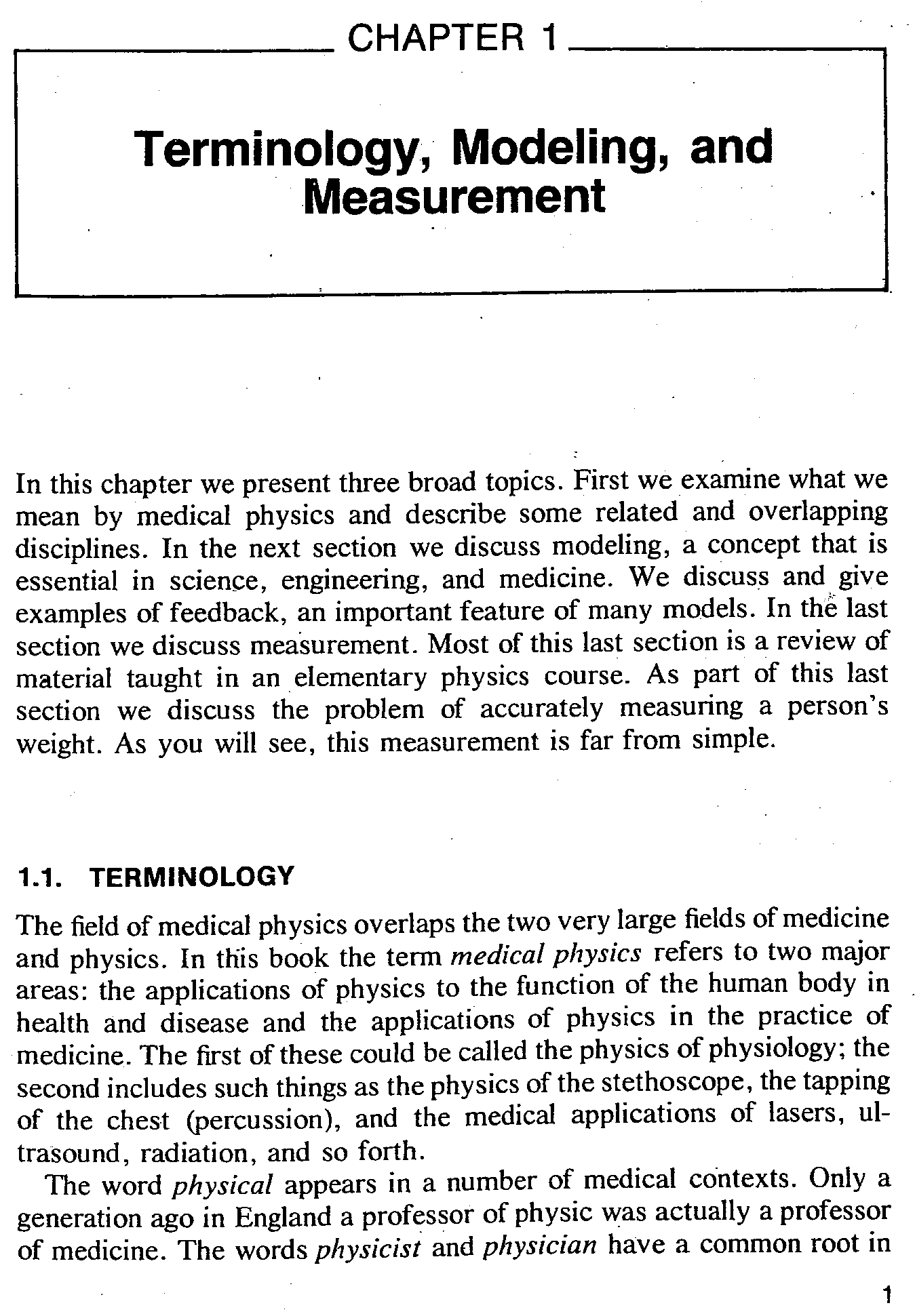 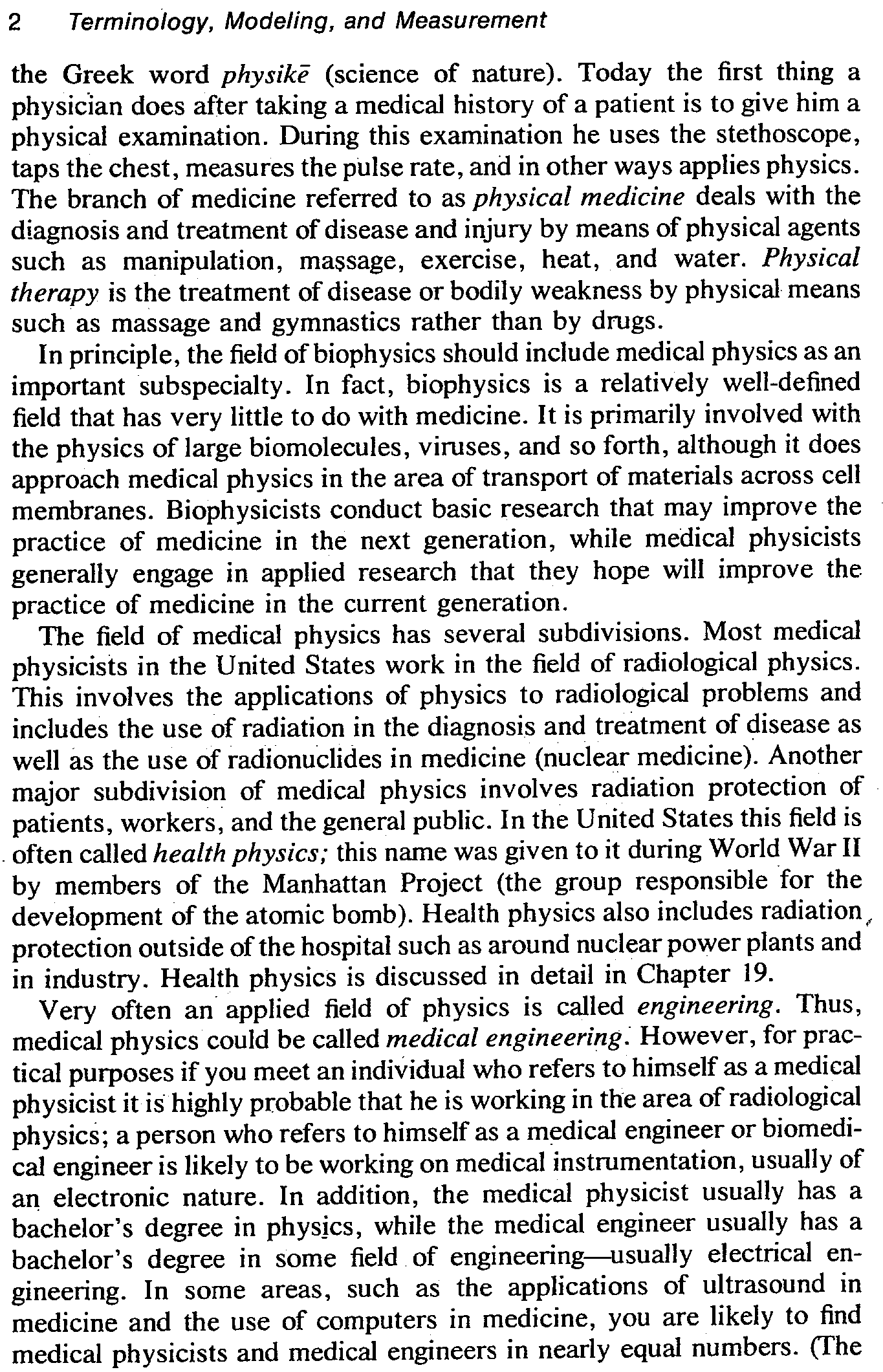 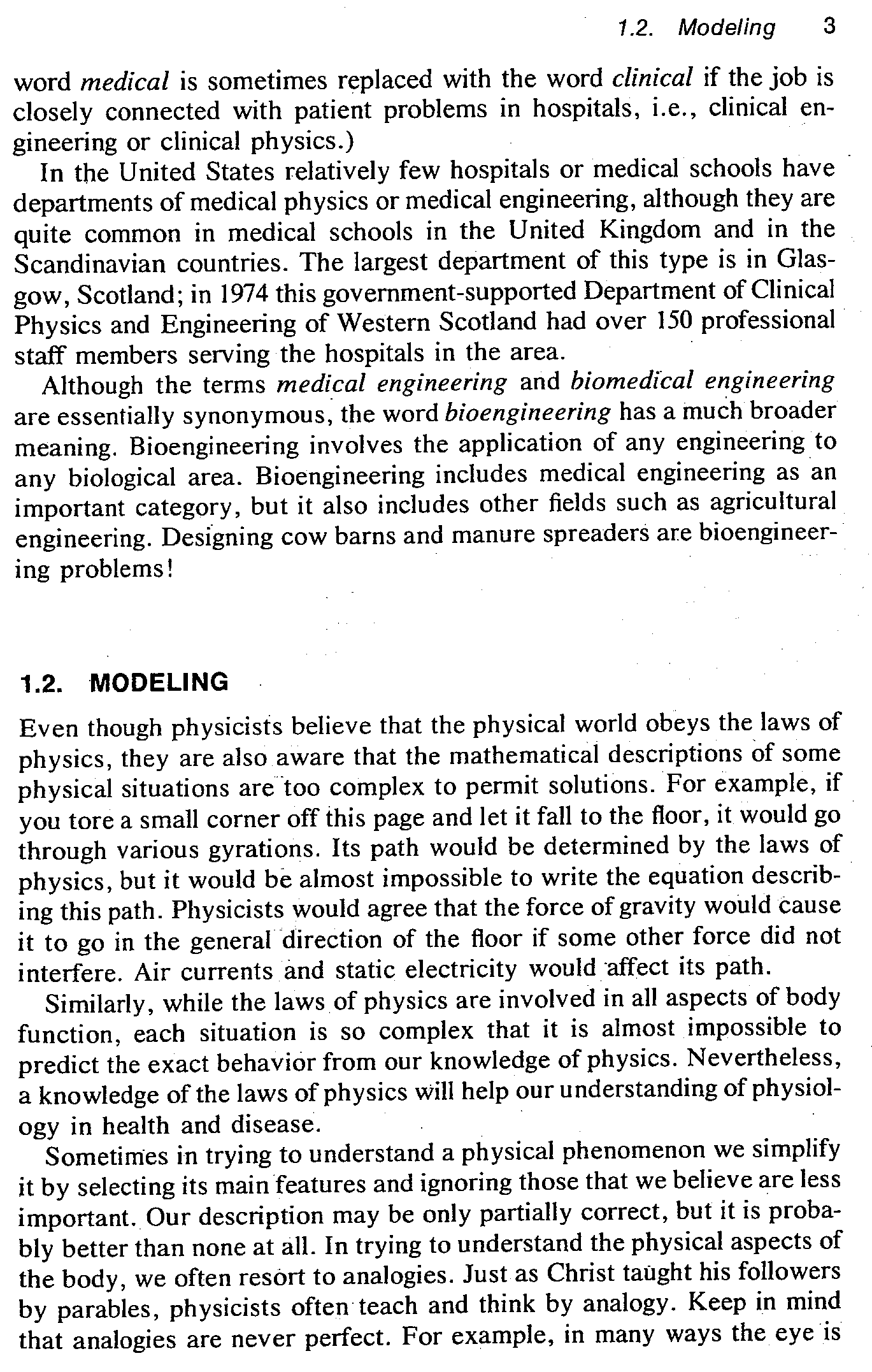 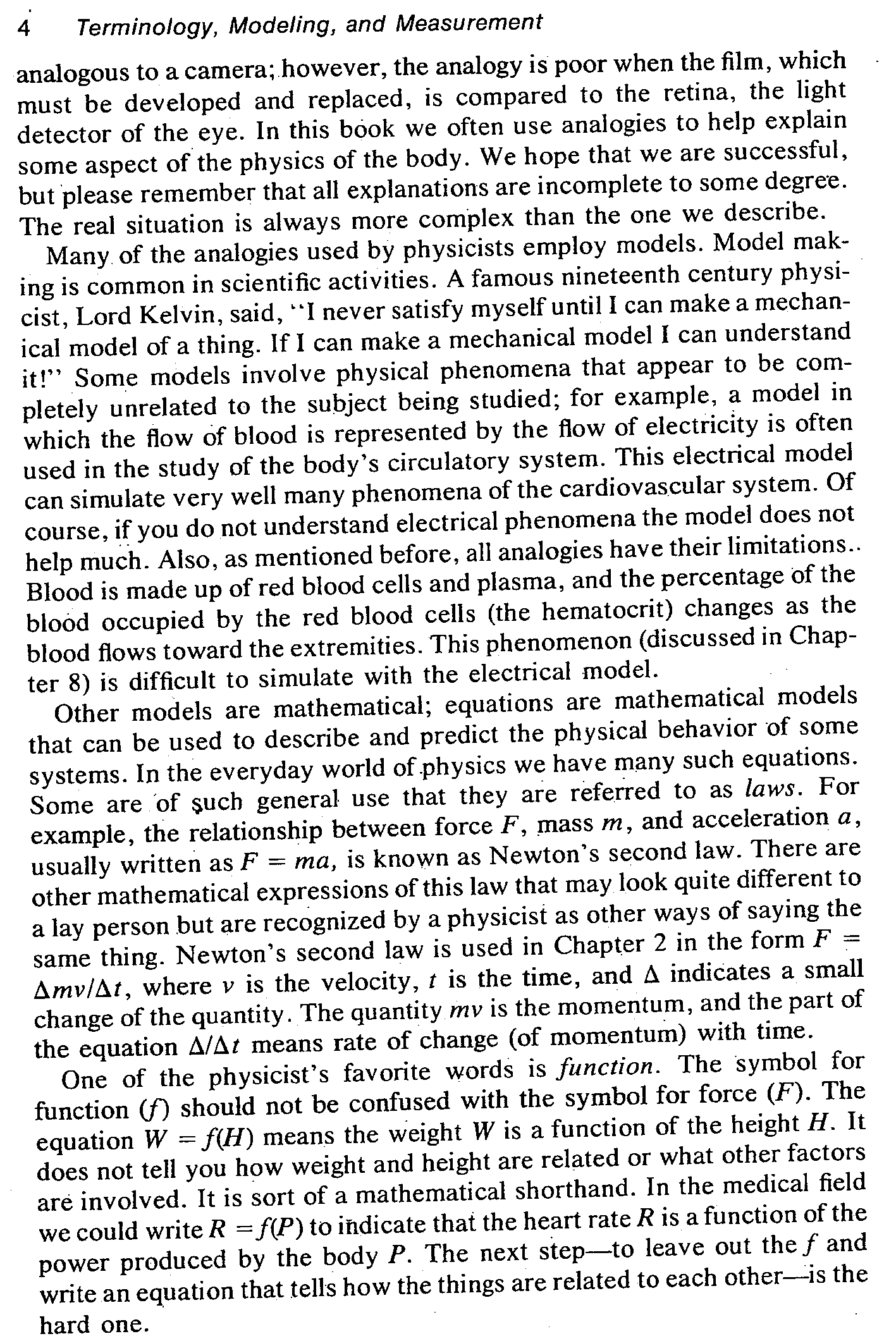 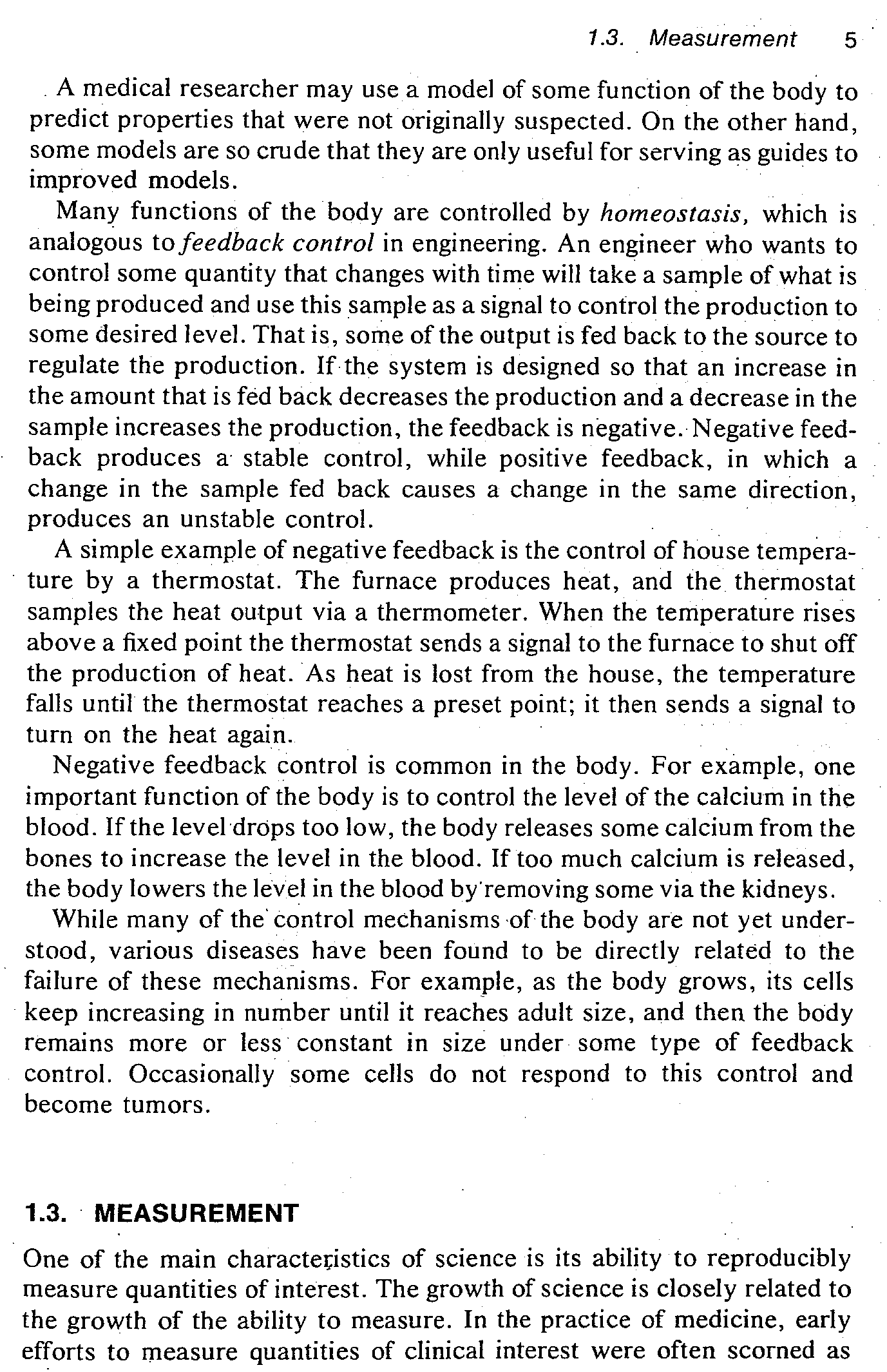 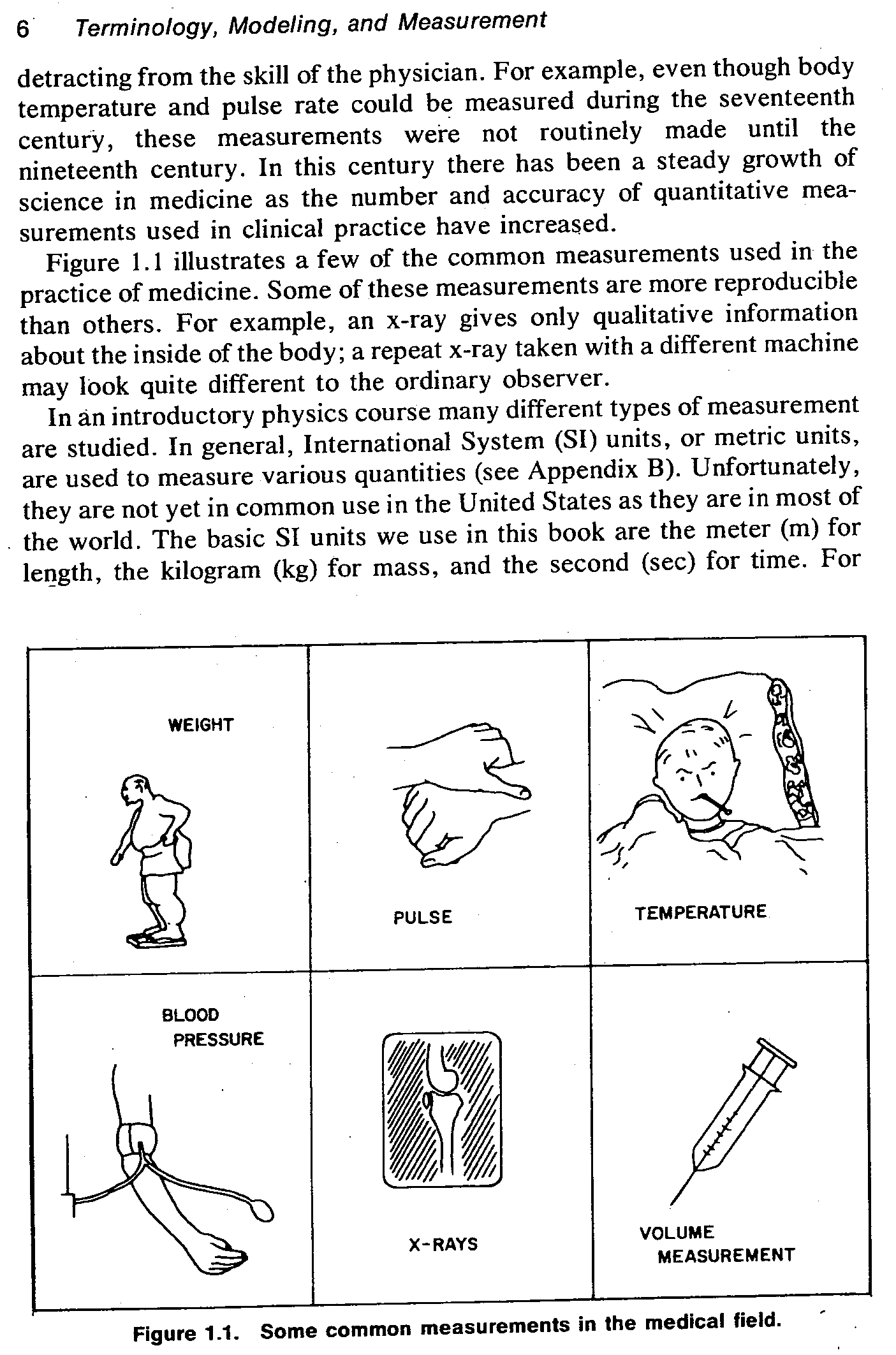 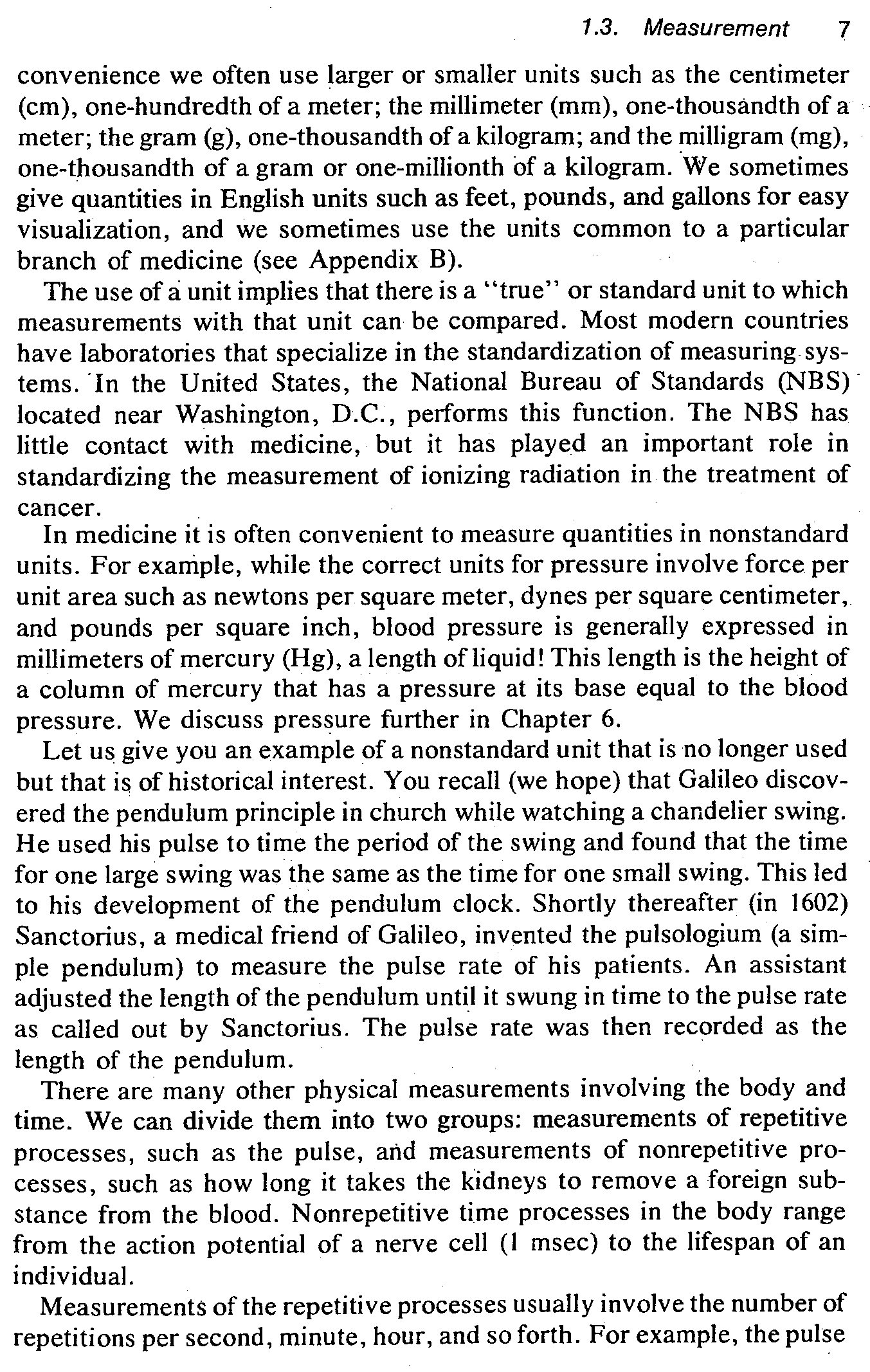 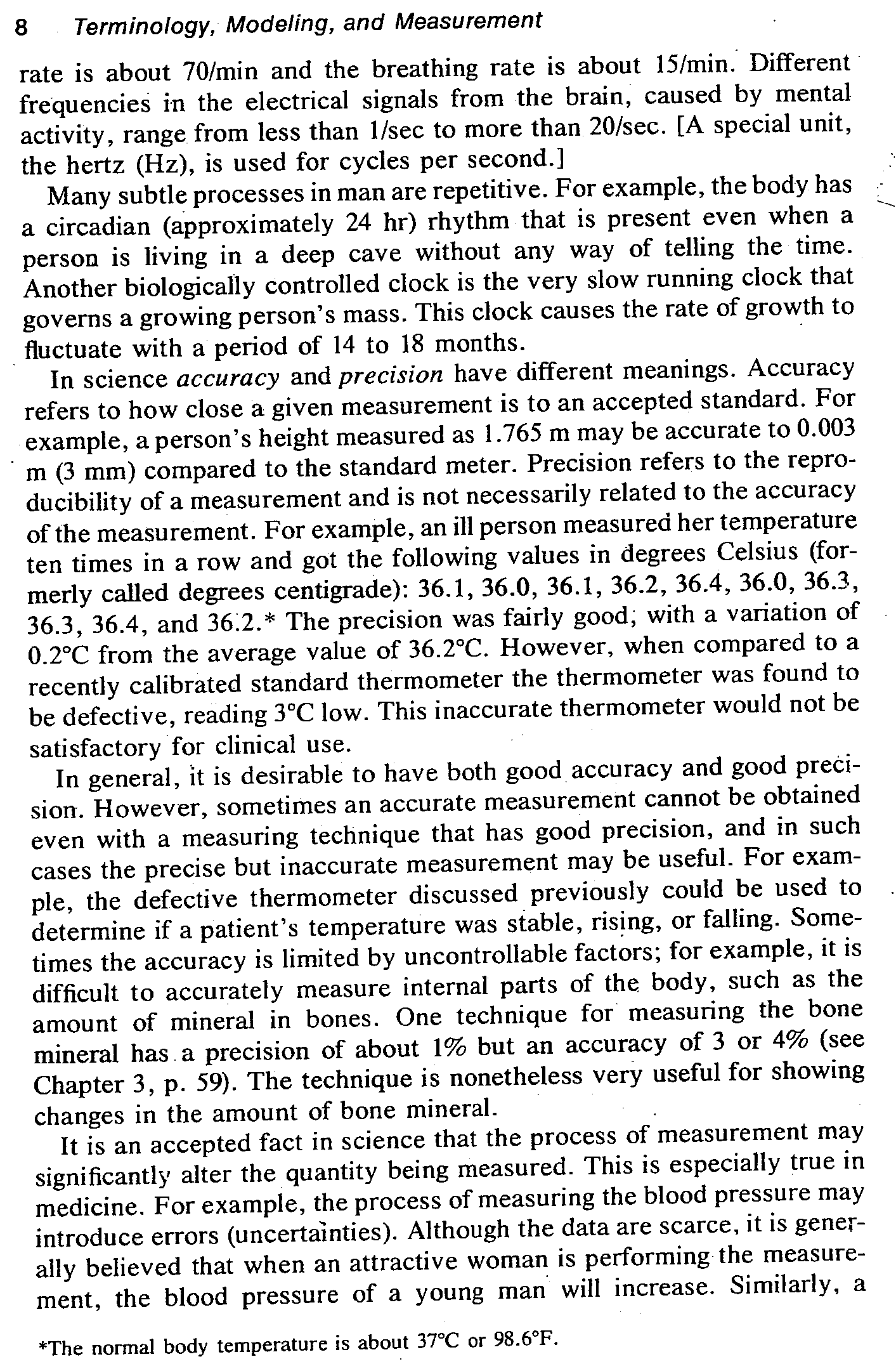 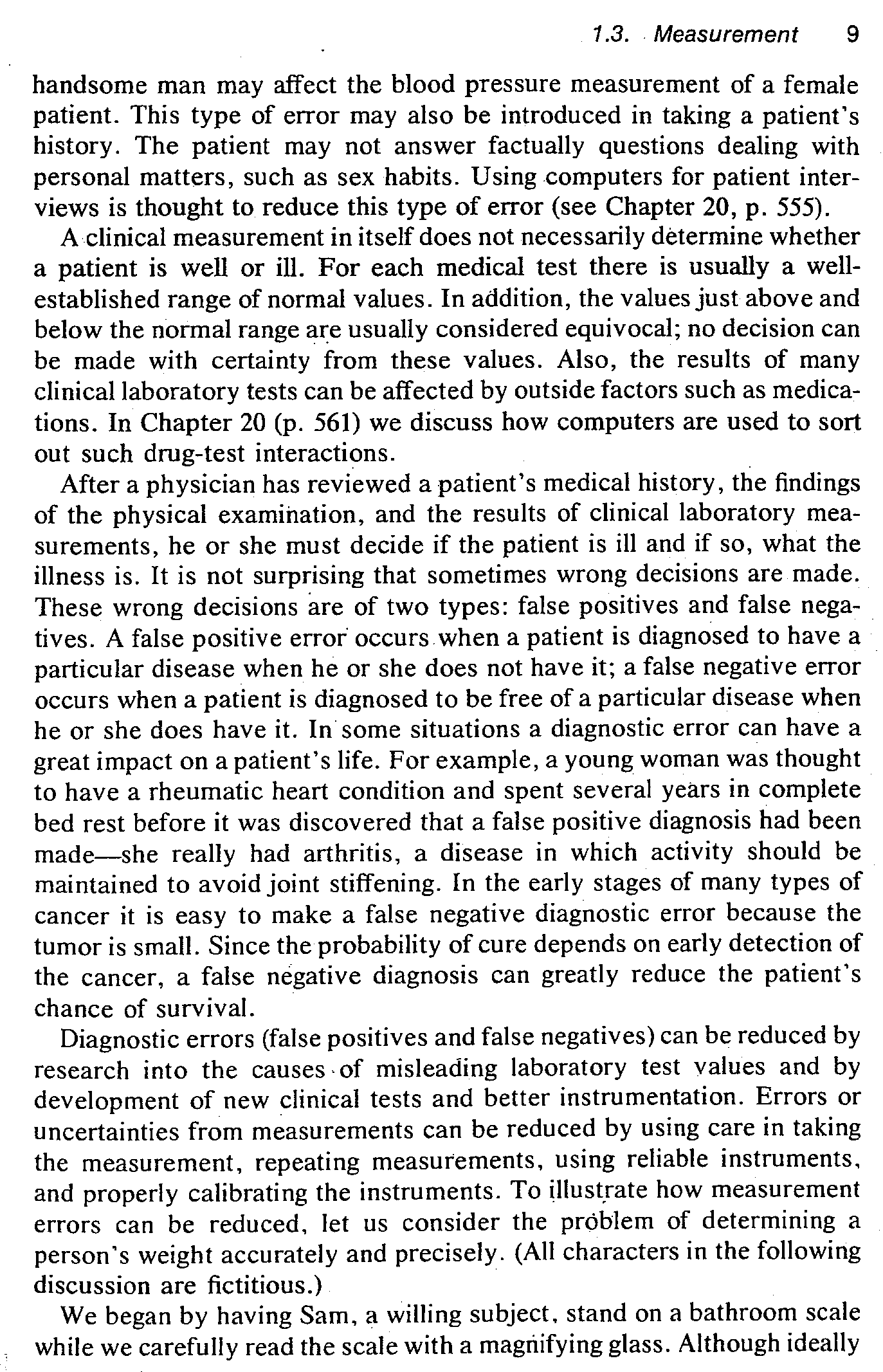 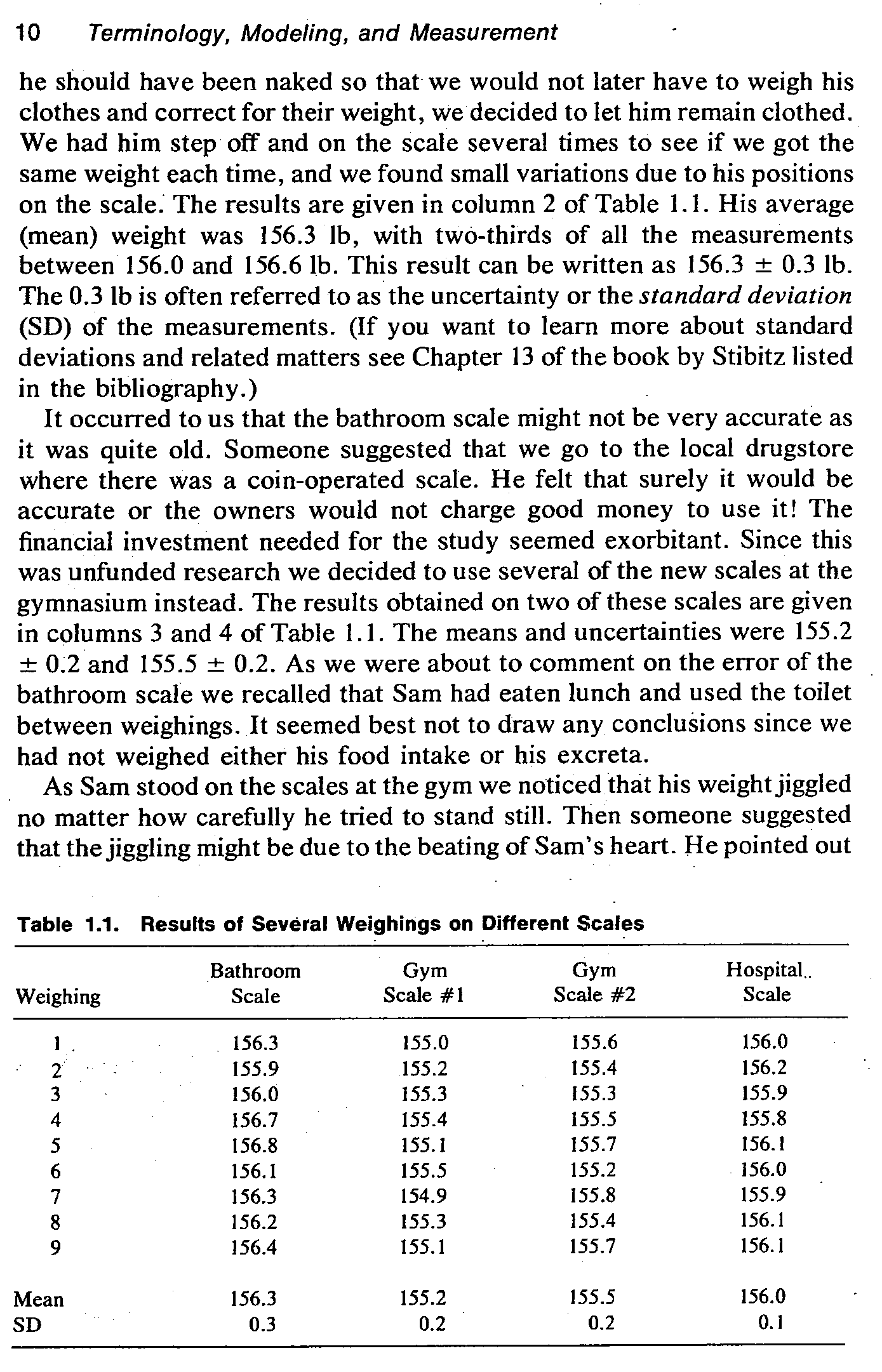 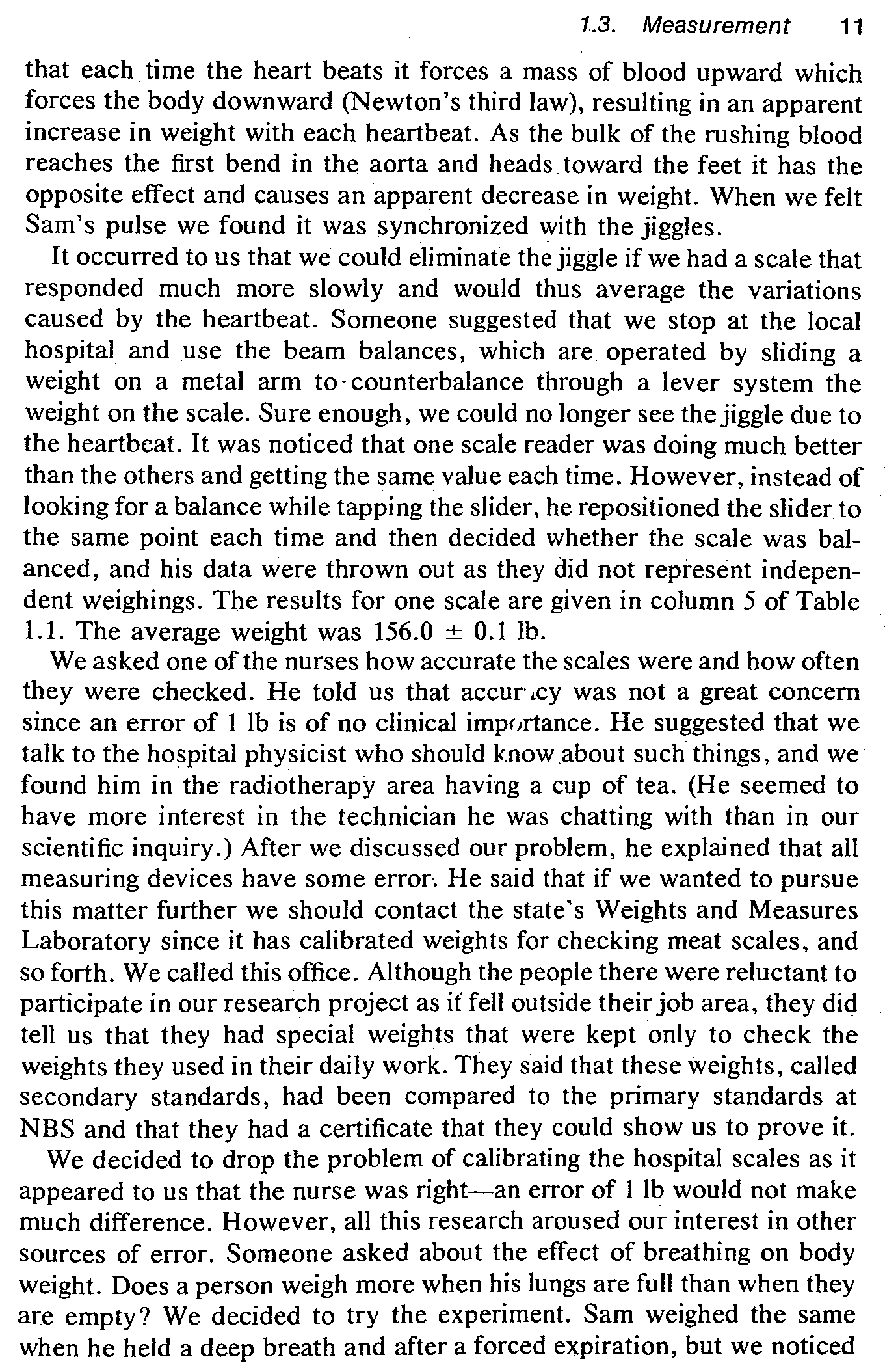 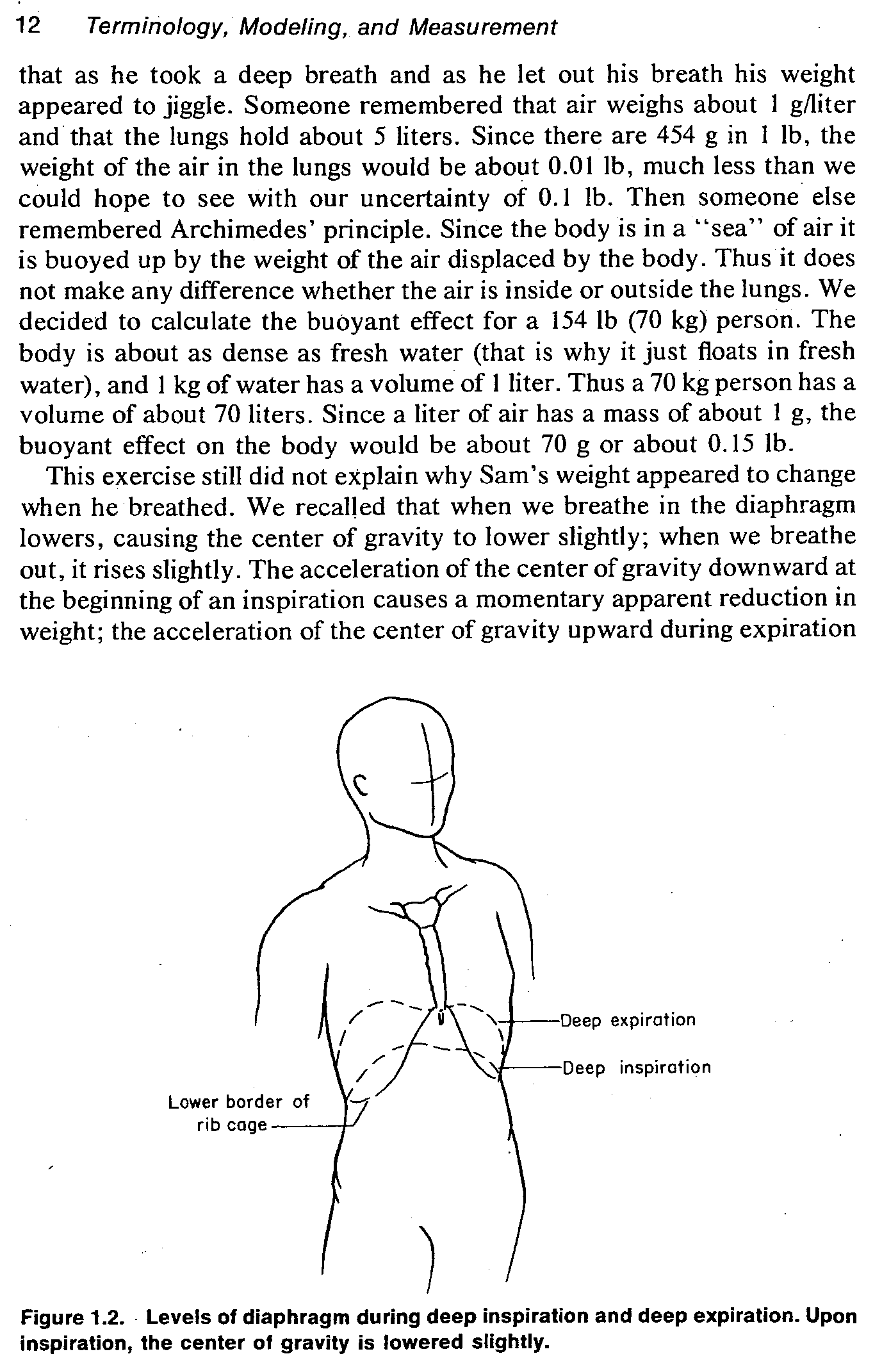 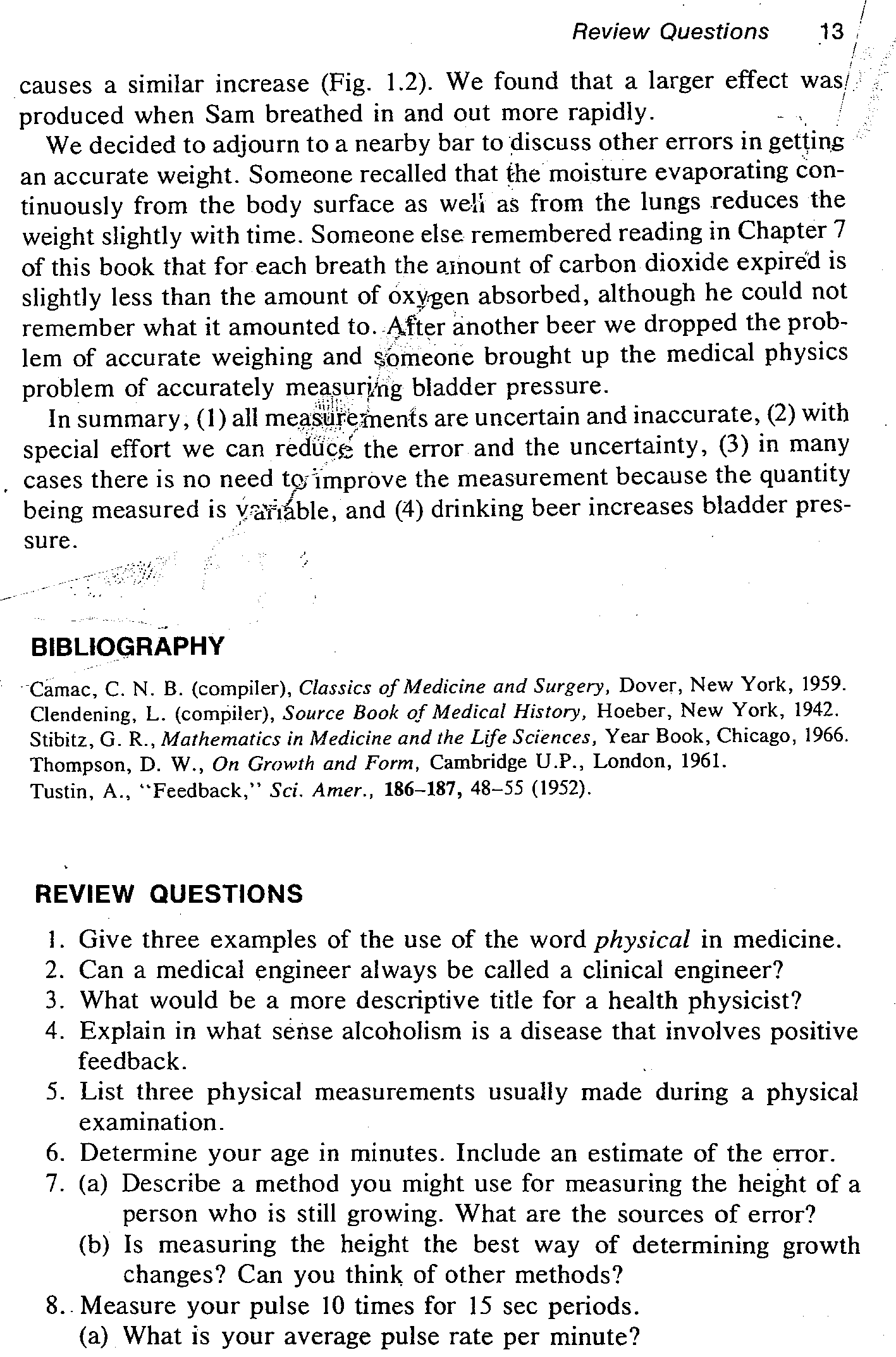 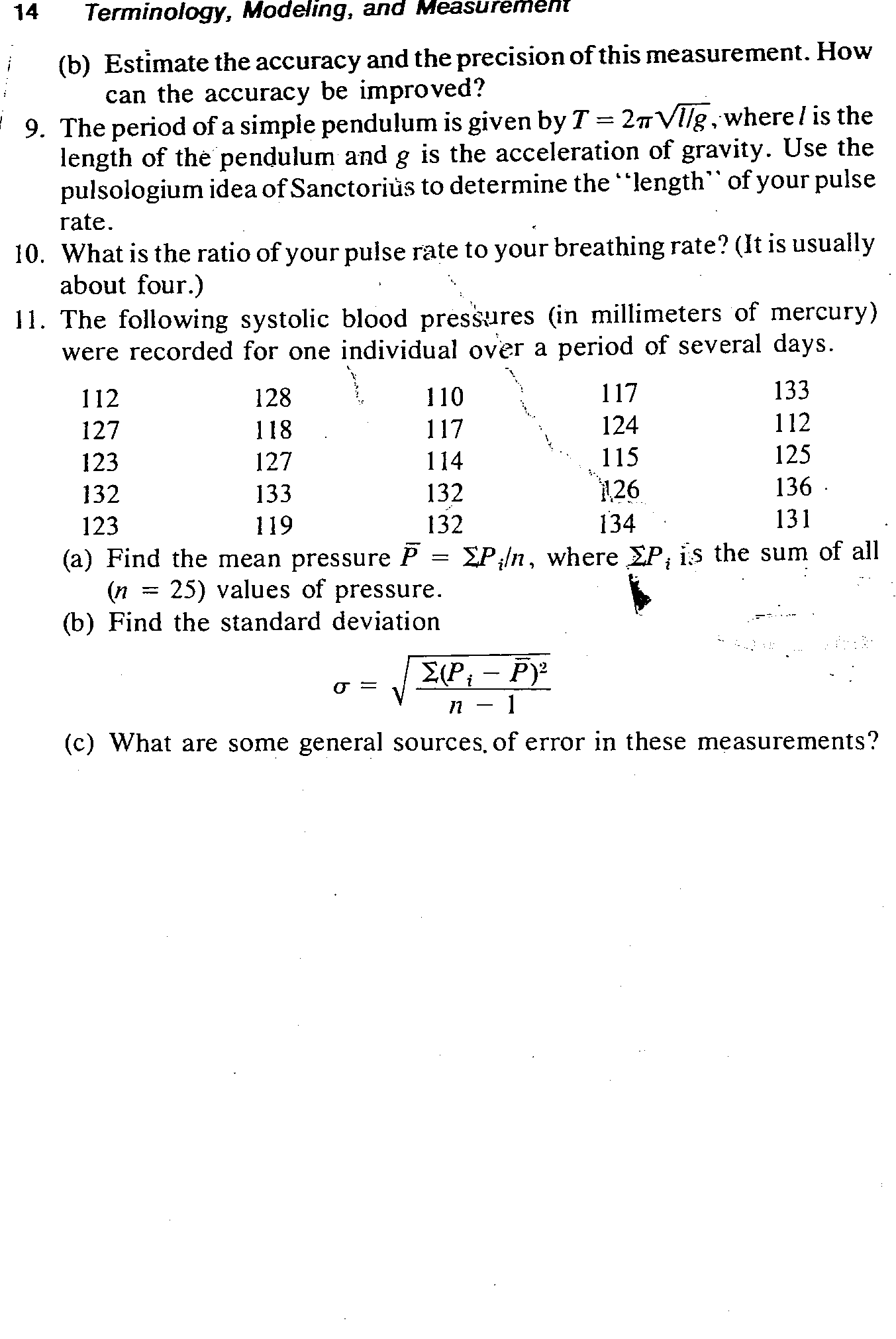 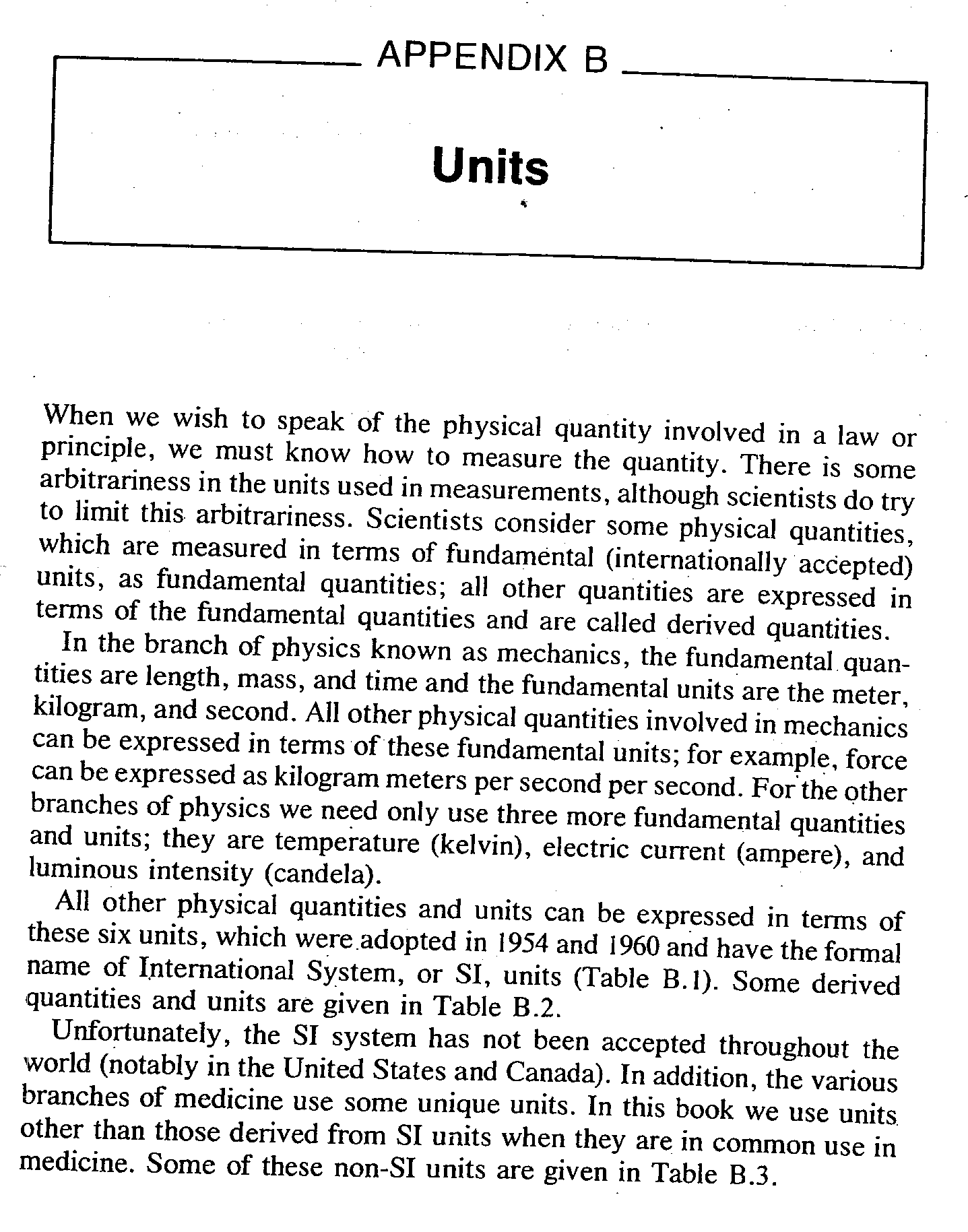 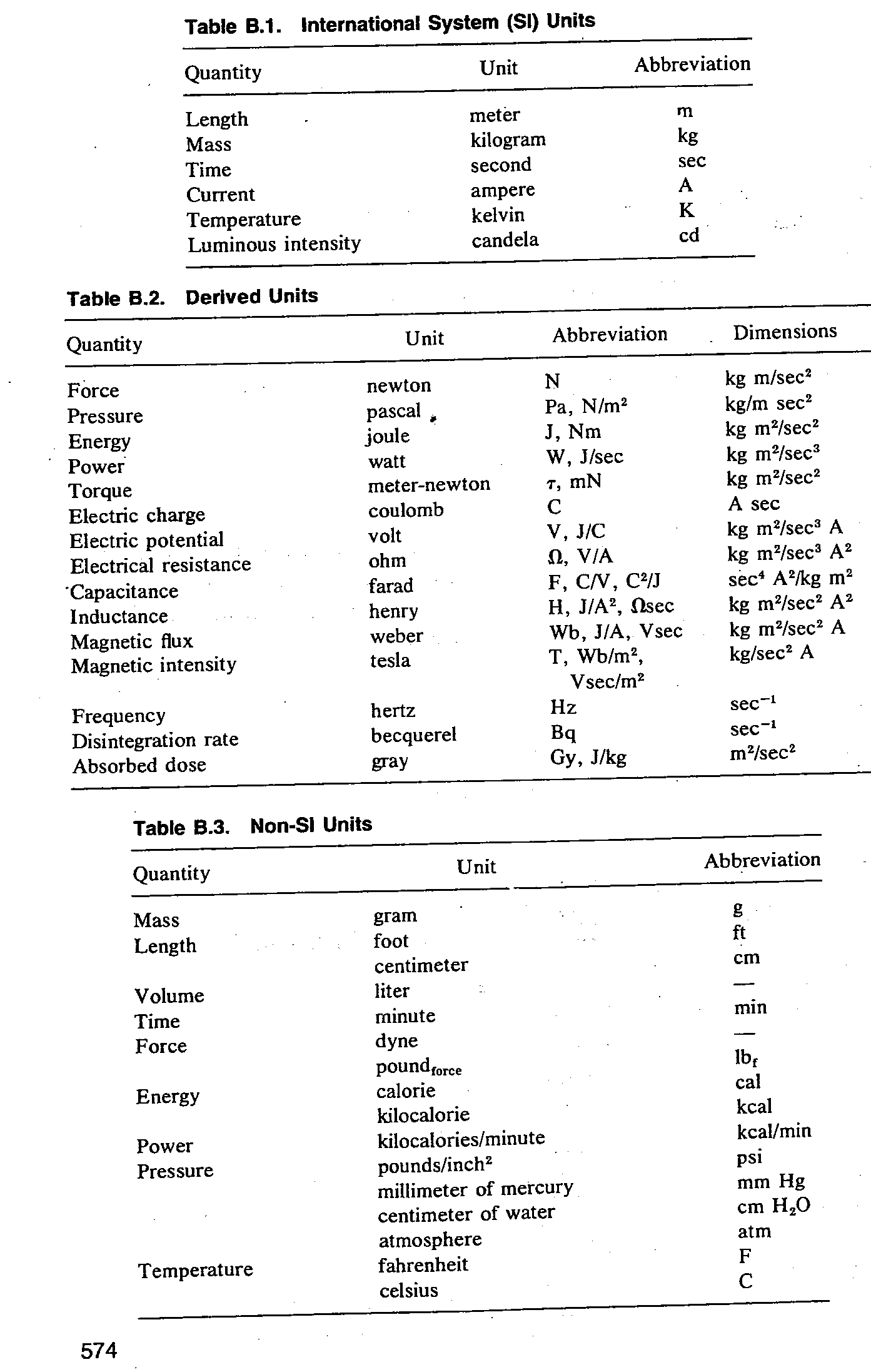 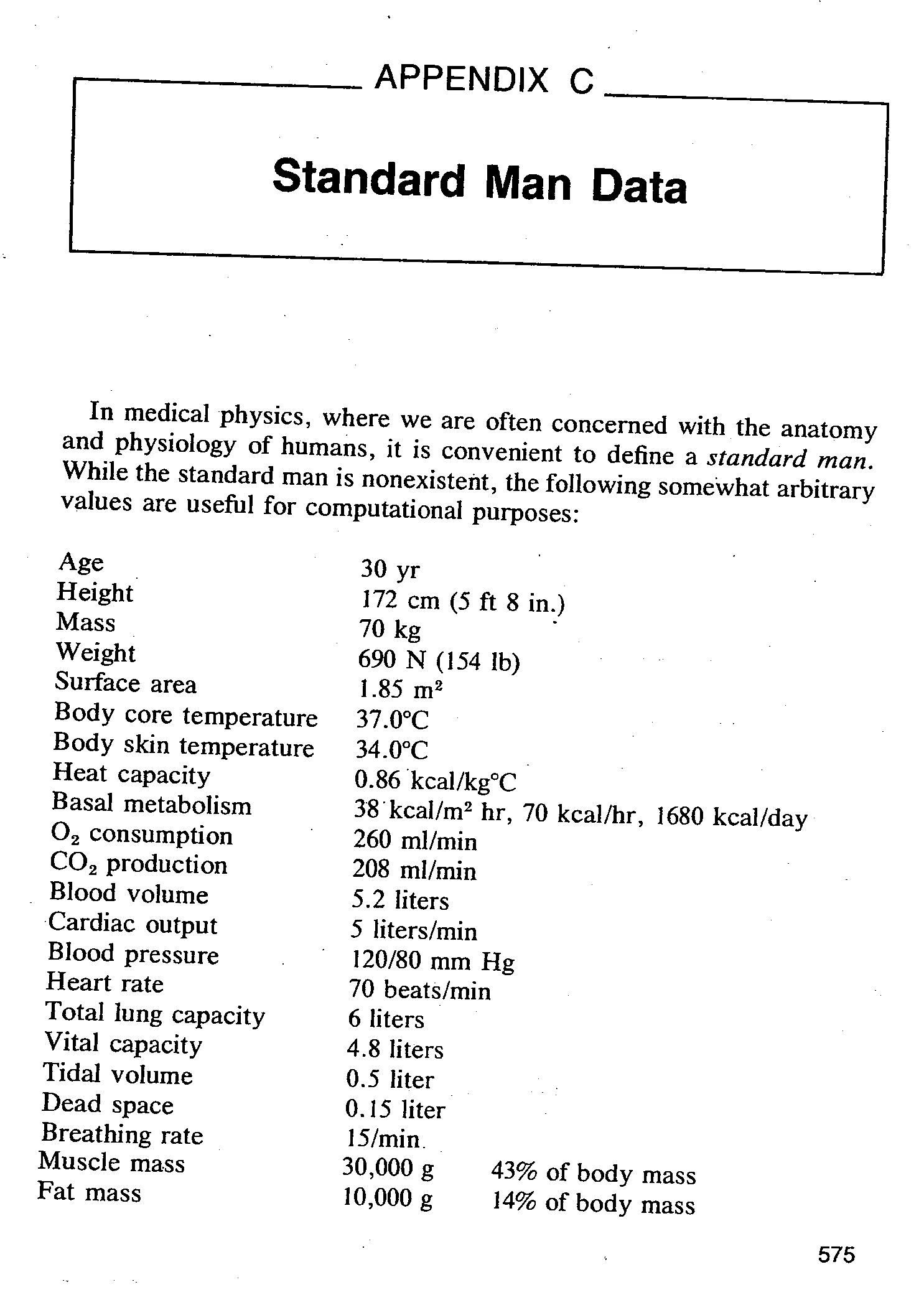 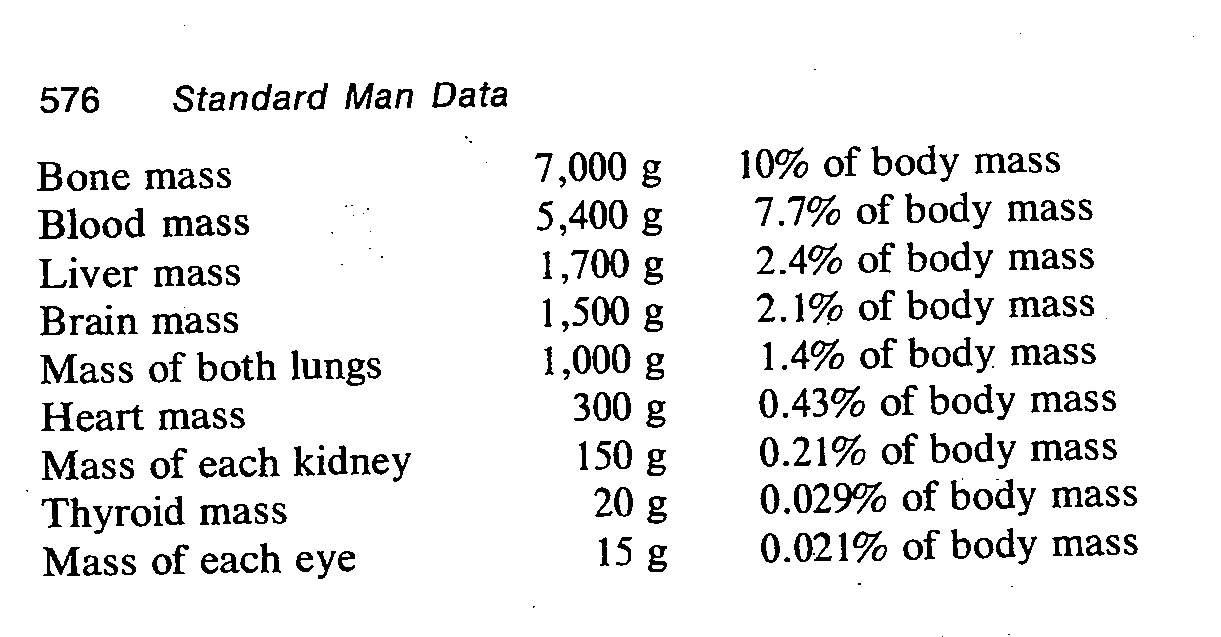 